Parts of an Atom video notesthe smallest piece of matter is an atomsubstances made of only one type of atom are elementsall matter is made of elementscopper is made of copper atomsthere are about 100 elementschemical symbols are easier and shortercompounds are two or more different elements; examples: water, carbon dioxide, salt, baking soda, vinegarParticles that make up the ATOMa neutral atom has the same number of protons and electronselectrons are responsible for formation of molecules and compoundsDraw a simple diagram of the Atom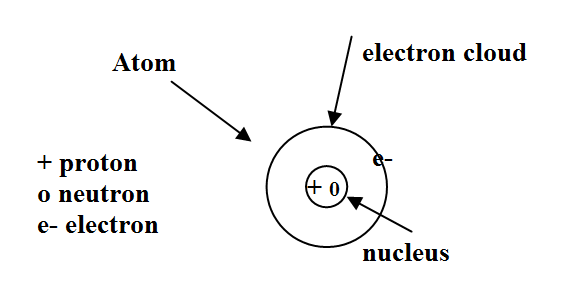 ParticleWhere foundAtomic MassChargeInformationProtonIn nucleus; center of atom1 amu+1PositiveDetermines the identity of an atom;Atomic numberNeutronIn nucleus; center of atom1 amu0neutralHolds the nucleus togetherElectronOutside nucleus-Electron cloud1/2000 of proton or neutron-1NegativeResponsible for reactivity;Easily shared;Can move from one atom to another